GOLDSMITHS KONA FINALE
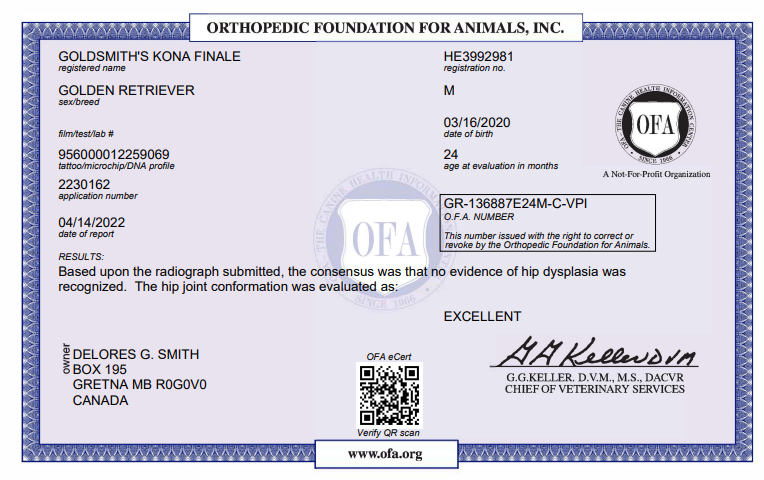 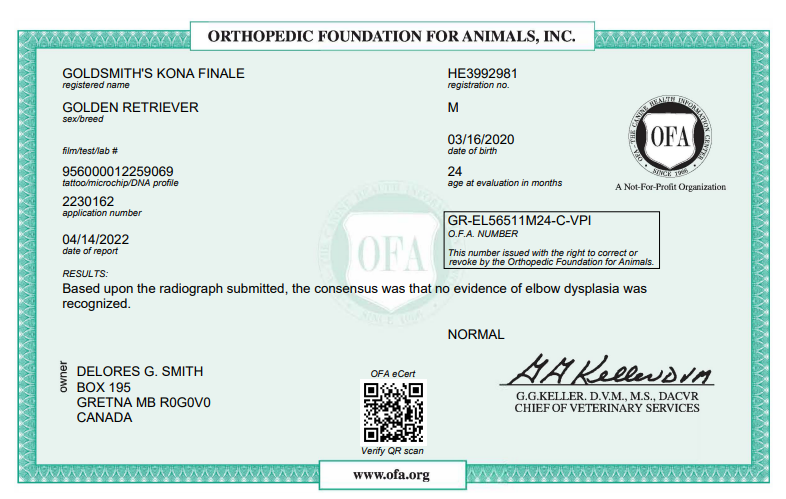 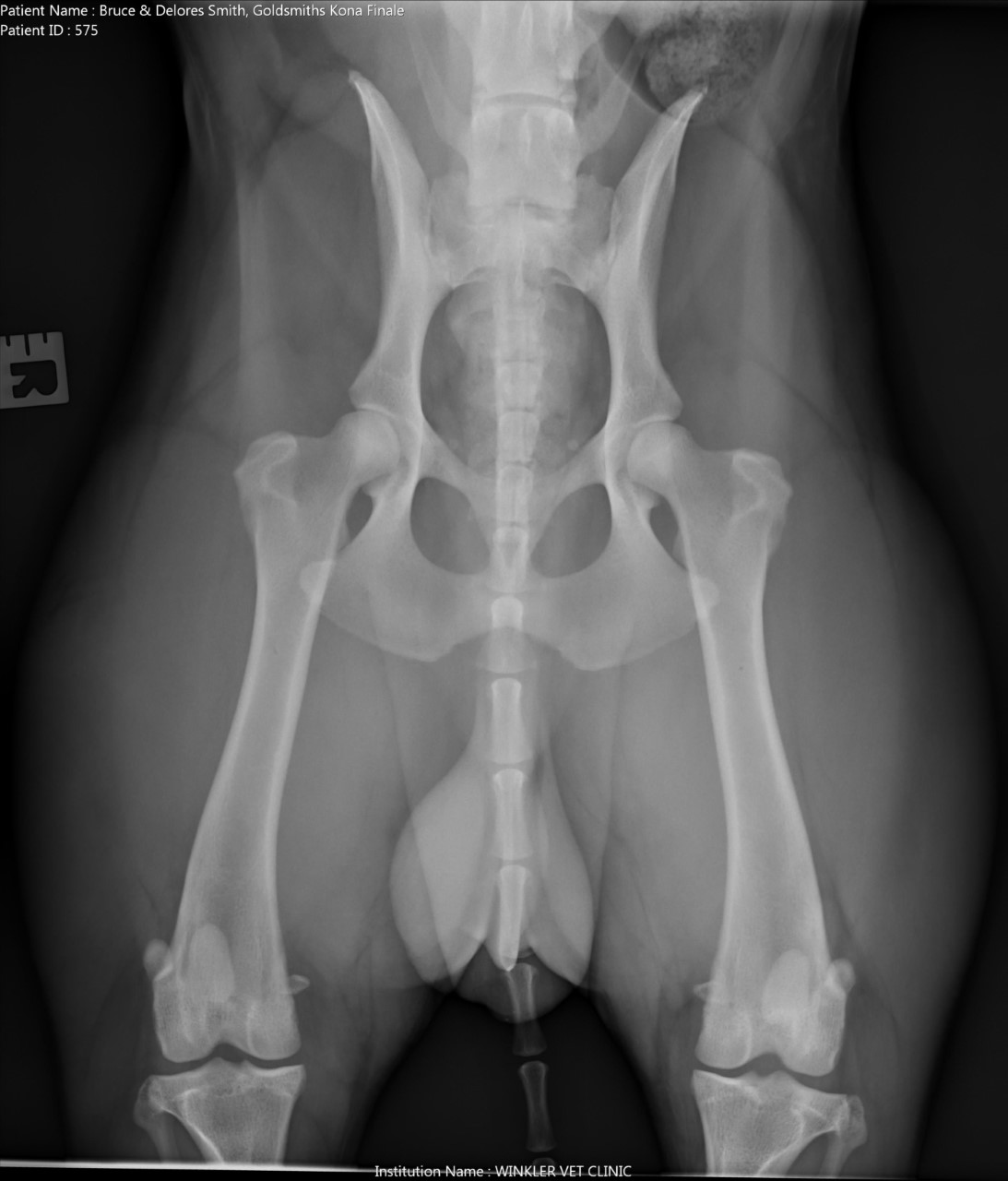 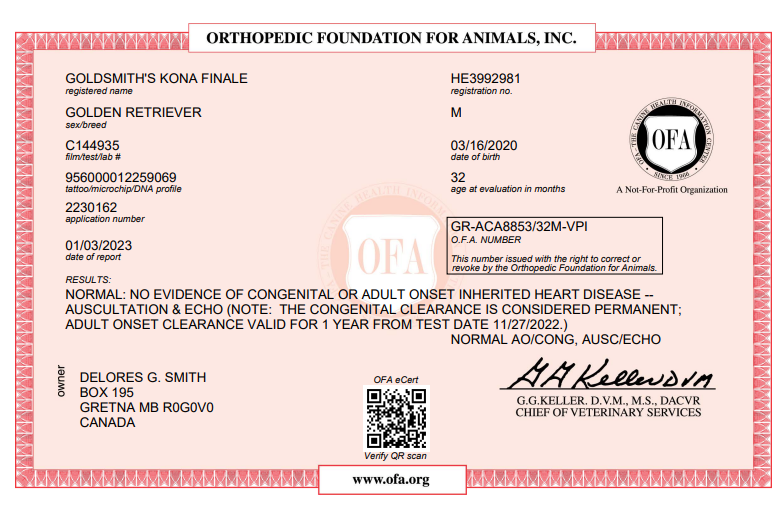 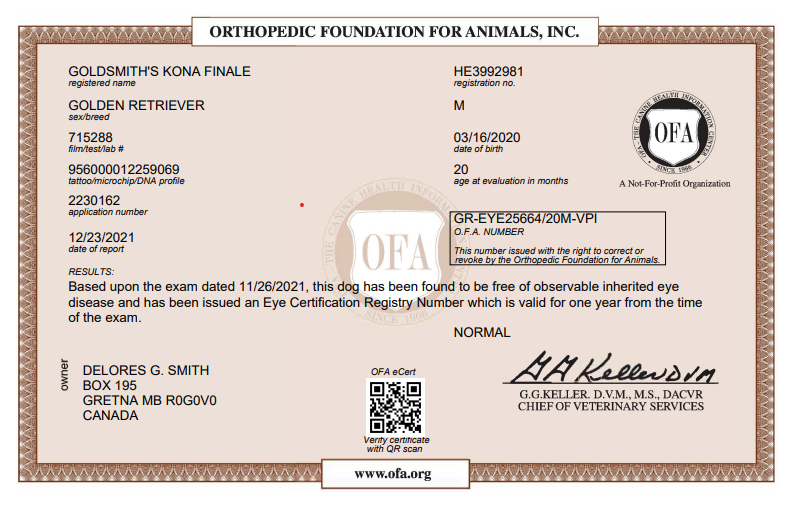 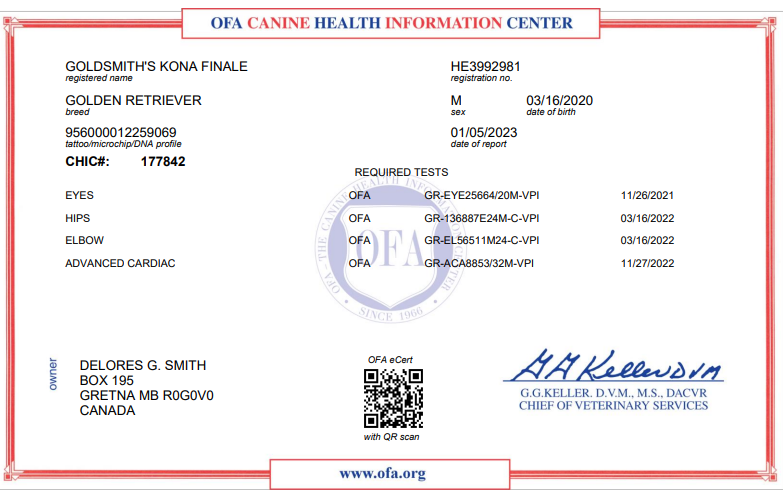 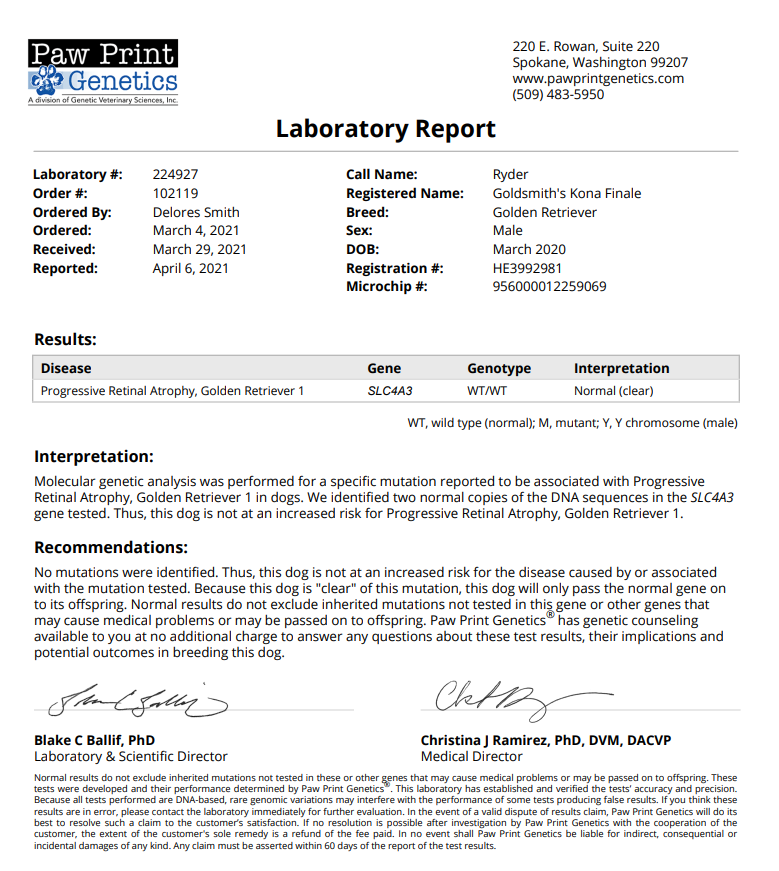 